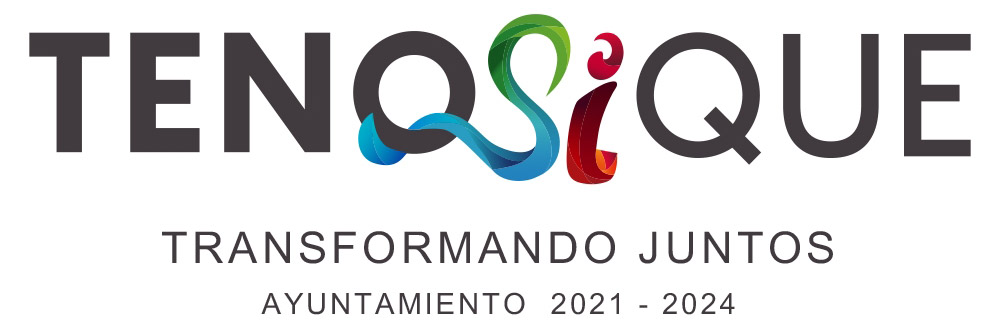 Índice Síntesis del diseño de MML – MIRAntecedentes.Análisis del marco jurídico.Alineación con la planeación del desarrollo.Coherencia con otros programas o intervenciones públicas.Diagnostico basado en el análisis del problema.Objetivo de MML – MIR.Identificación y cuantificación de la población objetivo o área de enfoque.Cobertura geográfica.Alcance poblacional de la intervención.Criterios de focalización.Descripción de MML – MIR.Matriz de Indicadores para Resultados.Informes de desempeño.Anexos.SÍNTESIS DEL DISEÑO DE MML – MIR.Tenosique posee un patrimonio cultural, arqueológico y artístico reconocido a nivel nacional e internacional, el cuál no ha sido explotado en beneficio del turismo ni de la propia cultura ancestral que lo rodea. Hoy, que el gobierno federal ha decidido voltear a ver al sureste como la tierra en la nace y comienza México, es necesario maximizar los esfuerzos para hacer de Tenosique un municipio en el que se rescaten las tradiciones y las culturas originarias que tuvieron lugar en esta zona, se les conserve y se les promueva como herencia cultural para las próximas generaciones. Ello representa un área de oportunidad para detonar nuevas oportunidades para la población.El desarrollo humano no está completo sin la cultura, por ello, esta actividad es una necesidad y un derecho. La cultura es también un medio para la inclusión social, la música, la danza, la pintura, la escultura, la literatura, el teatro y las artes visuales, así como la valoración del patrimonio histórico, los bienes culturales intangibles y las capacidades creativas de las personas, facilitan la comunicación y constituyen una forma creciente de libertad y de identidad.El municipio de Tenosique tiene como finalidad promover la conservación, uso y aprovechamiento del patrimonio cultural y artístico tangible e intangible del municipio como legado para las próximas generaciones.JUSTIFICACIÓN.La identidad de los seres humanos, se basa en un conjunto de rasgos, que van definiendo al individuo. Como parte de los rasgos de cada uno, está su identidad cultural, que se sustenta en usos y costumbres de su pueblo. La cultura de una sociedad, se define por sus costumbres, tradiciones, formas de vestir, bailar, hablar, entre otras, y todas unidas, crean la identidad de un pueblo, esa identidad que los define, que los hace orgullosos de su origen y de su legado, creando un sentido de pertenencia.El pueblo de Tenosique se siente orgulloso de su identidad, de su música, de su gastronomía, de sus danzas, sin embargo, se debe de reconocer que la globalización, el turismo, la migración, son factores que han impactado, la cultura de este pueblo, estos factores, permean en los usos y costumbres de esta sociedad y producen cambios, especialmente, en las generaciones más jóvenes, que son más influenciadas ocasionando el desarraigo para con sus costumbres.La conservación cultural, cada vez se ha vuelto más difícil, los factores externos, son cada vez más influyentes, sin embargo, es un deber el rescate y preservación de dichas costumbres, para heredarlas a las nuevas generaciones y tengan conocimiento de su origen, y porque son quienes son hoy en día.Si bien, es de vital importancia conservar la cultura de este pueblo, para atraer turismo y por ende generar derrama económica, el motivo principal debe basarse en preservarla, y mantenerla vigente, siendo esta el rasgo característico principal del municipio.La conservación y rescate cultural de este pueblo es tarea del gobierno y los ciudadanos, motivo por el cual el Ayuntamiento de Tenosique, promueve el uso y aprovechamiento del patrimonio cultural y artístico tangible e intangible del municipio mediante la difusión y promoción de las tradiciones, como legado para las próximas generaciones.PROBLEMA IDENTIFICADO.Falta de oportunidades de inversión y aprovechamiento a la cultura y costumbres patrimoniales.POBLACIÓN O ÁREA OBJETIVO.Habitantes del Municipio de Tenosique.OBERTURA GEOGRAFICA.Municipio de TenosiqueCUADRO RESUMEN DE COSTOS.ANTECEDENTES.Este apartado se identifica a través de los siguientes formatos:Formato 1. Matriz de Motricidad y Dependencia para la Identificación del Problema Central. 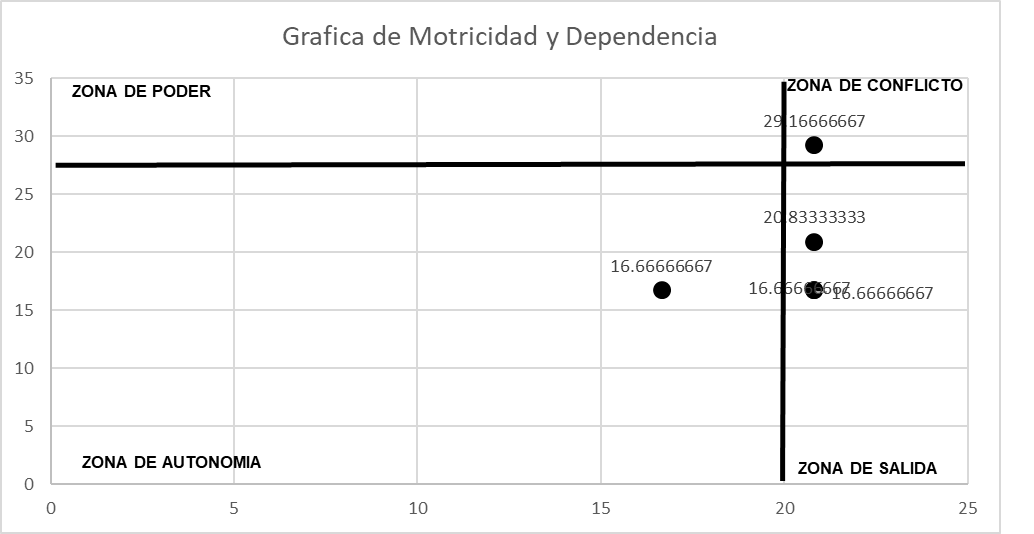 Formato 2. Antecedentes de MML - MIR. ANÁLISIS DEL MARCO JURÍDICO.La Constitución Política de los Estados Unidos Mexicanos señala en sus artículos 25 y 26, entre otros, que el Estado planeará, conducirá, coordinará y orientará la actividad económica nacional, a la vez que organizará un sistema de planeación democrática del desarrollo nacional que imprima solidez, dinamismo, permanencia y equidad al crecimiento de la economía. Asimismo, el artículo 4o., párrafo 12, dispone que “toda persona tiene derecho al acceso a la cultura y al disfrute de los bienes y servicios que presta el Estado en la materia, así como el ejercicio de sus derechos culturales. El Estado promoverá los medios para la difusión y desarrollo de la cultura, atendiendo a la diversidad cultural en todas sus manifestaciones y expresiones con pleno respeto a la libertad creativa. La ley establecerá los mecanismos para el acceso y participación a cualquier manifestación cultural”.En Tabasco, el marco jurídico para el fomento económico, el turismo y la difusión cultural se compone de varias leyes y regulaciones. - Ley de Fomento Económico del Estado de Tabasco establece las bases y lineamientos para la promoción y desarrollo económico de la entidad. Entre sus objetivos se encuentran el fomento de la inversión, la generación de empleo y la competitividad de la economía local. - Ley de Turismo del Estado de Tabasco, busca promover el desarrollo turístico en la entidad, mediante la implementación de políticas y programas que incentiven la inversión y la oferta turística.- Reglamento de la Ley de Fomento Económico del Estado de Tabasco, fija las reglas y procedimientos para la ejecución de las políticas y programas establecidos en la Ley de Fomento Económico.- Reglamento de la Ley de Turismo del Estado de Tabasco establece las condiciones y requisitos para el desarrollo de actividades turísticas en la entidad, y define los derechos y obligaciones de los prestadores de servicios turísticos.Además de estas leyes y reglamentos, existen otras normas y programas que buscan promover la identidad cultural y el  desarrollo de los artesanos de la región como la Ley General de Cultura y Derechos Culturales, la Ley de Fomento y Desarrollo de la Cultura del Estado de Tabasco. Estas leyes y reglamentos pueden incluir disposiciones sobre la organización, promoción y financiamiento de los festivales, la protección de la propiedad intelectual y los derechos de autor de los artistas, la preservación del patrimonio cultural y artístico, la seguridad y protección de los participantes y el público, y las regulaciones para la venta y consumo de alimentos y bebidas en el evento.A nivel municipal la Ley Orgánica de los Municipios del Estado de Tabasco otorga facultades a los municipios para promover acciones de fomento económico y turístico en los artículos: 3, fracción IX: establece como atribución de los ayuntamientos promover y fomentar la inversión pública y privada en el municipio, en la fracción XIV: establece la atribución de establecer políticas y programas para el desarrollo económico local; la fracción XV: otorga la atribución de impulsar la creación de empleos y la competitividad de la economía; la fracción XVII: establece atribuciones para promover y difundir los atractivos turísticos del municipio.- En el Artículo 46, fracción VI se establece la obligatoriedad de elaborar planes y programas de desarrollo económico y turístico; en la fracción X se faculta al Ayuntamiento para promover la realización de ferias y eventos para la promoción de la economía local y del turismo; en la fracción XI se establece la facultad de realizar campañas de difusión y promoción de los atractivos turísticos.En general, la Ley Orgánica de los Municipios del Estado de Tabasco reconoce la importancia de promover el desarrollo económico y turístico a nivel local, y establece las atribuciones y facultades necesarias para que los ayuntamientos puedan llevar a cabo acciones en esta materia.Por último, se cuenta con la Ley por la que se reconoce la Danza del Pochó como Patrimonio Cultural del Municipio de Tenosique y del Estado de Tabasco.ALINEACIÓN CON LA PLANEACIÓN DEL DESARROLLO.Formato 3. Alineación con la Planeación del Desarrollo.COHERENCIA CON OTROS PROGRAMAS.El programa F030.- Fomento a la cultura, muestra una interrelación con el programa presupuestario E013.- Actividades Culturales y Artísticas del gobierno estatal, en el considera la prestación de servicios a la población, relacionados con las expresiones artísticas y culturales, preservación del patrimonio histórico y cultural, a través de eventos y actividades. Incluye la promoción de programas educativos de formación, desarrollo y profesionalización.Formato 4. Coherencia con Otros Programas.DIAGNÓSTICO BASADO EN EL ANÁLISIS DEL PROBLEMA.De acuerdo a las políticas implementas expuestas por el presidente de la república, nadie debe ser excluido a las actividades y los circuitos de la cultura, los cuales representan, en la actual circunstancia, factores de paz, cohesión social, convivencia y espiritualidad. Al igual que en otros rubros, el gobierno federal priorizará en éste las necesidades de los sectores más marginados, indefensos y depauperados, e impulsará una vigorosa acción cultural en las zonas más pobres del país. La visión del gobierno estar será promover la cultura, la cual será uno de los pilares del desarrollo sostenible de Tabasco y agente de cambio que, mediante el acceso pleno a la producción y disfrute de bienes culturales, impulsará los valores humanos, la cohesión social y la paz. Para no dejar nada atrás, el municipio de Tenosique, responsable de las necesidades sociales y culturales, busca mantener fortalecidas las tradiciones que, desde años han caracterizado al municipio, como uno de los impulsores por el rescate a las tradiciones y costumbre; es por ello que en nuestra política de desarrollo social, maximizaremos los esfuerzos para hacer de Tenosique un municipio en el que se rescaten las tradiciones y las culturas originarias que tuvieron lugar en esta zona, se les conserve y se les promueva como herencia cultural para las próximas generaciones. Ello representa un área de oportunidad para detonar nuevas oportunidades para la población. Formato 5. Identificación de Involucrados.OBJETIVO DEL MML – MIR.Formato 6. Estructura Analítica del MML - MIR.IDENTIFICACIÓN Y CUANTIFICACIÓN DE LA POBLACIÓN OBJETIVO.Formato 7. Identificación y Cuantificación de la Población Objetivo.Formato 8. Identificación y Cuantificación del Área de Enfoque Objetivo.Formato 9. Cobertura Geográfica.ALCANCE POBLACIONAL DE LA INTERVENCIÓNI.- Universal: por ser el Derecho a la Cultura un Derecho Humano se considera que el alcance poblacional del programa es universal.CRITERIOS DE FOCALIZACIÓN.Formato 10. Criterios para la Focalización de la Población Objetivo.DESCRIPCIÓN DEL MML – MIR.Formato 11.Características de los Bienes o Servicios del MML - MIR.Formato 12. Coherencia Interinstitucional.MATRIZ DE INDICADORES PARA RESULTADOS.Formato 13. Matriz de Indicadores para Resultados.Formato 14. Formato de Documentación de Indicadores de los MML - MIR Propuestos Indicadores para Resultados (MIR).INFORMES DE DESEMPEÑO.Formato 15. Informes de Desempeño.ANEXOS.https://tenosique.gob.mx/wp-content/uploads/2022/04/PLAN-DE DESARROLLO-MUNICIPAL-DE-TENOSIQUE-2021-2024.pdfhttps://tenosique.gob.mx/wp-content/uploads/2019/07/PLAN-MUNICIPAL-DE-DESARROLLO-TENOSIQUE-2018-2021.pdfhttps://seed.tabasco.gob.mx/attachments/files/MLMIR2020.pdfhttps://www.coneval.org.mx/sitios/RIEF/Documents/Lineamientos%20para%20la%20evaluaci%C3%B3n%20de%20los%20programas%20presupuestarios%20y%20pol%C3%ADticas%20p%C3%BAblicas%20Edo%20Tabasco%20(pag.%2082%20a%20110).pdfhttps://seed.tabasco.gob.mx/attachments/PAEs/250/PAEM-2022_Tenosique_Enviado.pdfhttps://tabasco.gob.mx/PeriodicoOficialhttp://www.ordenjuridico.gob.mx/Estatal/TABASCO/Municipios/1L.pdfhttps://www.diputados.gob.mx/LeyesBiblio/pdf/LGSNSP.pdfhttps://congresotabasco.gob.mx/wp/wp-content/uploads/2019/01/Constitucion-Politica-del-Estado-de-Tabasco1-1.pdfhttps://www.diputados.gob.mx/LeyesBiblio/pdf/CPEUM.pdf	MEDIOS DE VERIFICACIÓN.Formato 16. Ficha de los Medios de Verificación.“Bajo protesta de decir verdad declaramos que la información contenida en el presente anexo es veraz; siendo responsabilidad del emisor”.PROGRAMA PRESUPUESTARIOMONTO A EJERCERE013.- ACTIVIDADES CULTURALES Y ARTÍSTICAS11,000,000.00	IDPROBLEMAPROBLEMAPROBLEMAPROBLEMAPROBLEMAPROBLEMAMOTRICIDADPORCENTAJE	IDPROBLEMA12345MOTRICIDADPORCENTAJE1Perdida de costumbres y tradiciones culturales F1222729.166666672Falta de desarrollo cultural 2021520.833333333Insuficiencia de recursos para el apoyo a la cultura y las artes 1012416.666666674Carencia de espacios para la promoción 2200416.666666675Ausencia de  inversiones en cultura y promocion artistica0220<416.66666667DEPENDENCIADEPENDENCIA5545528PORCENTAJEPORCENTAJE20.83211720.8320.8COORDENADAS CARTESIANASCOORDENADAS CARTESIANASCOORDENADAS CARTESIANASProblemaDependenciaMotricidad120.8333333329.16666667220.8333333320.83333333316.6666666716.66666667420.8333333316.66666667520.8333333316.66666667MML-MIRLUGAR DONDE SE IMPLEMENTÓOBJETIVODESCRIPCIÓN DEL ML-MIRPOBLACIÓN OBJETIVO O ÁREA DE ENFOQUEIDENTIFICACIÓN DE BIENES Y SERVICIOSRESULTADOS OBTENIDOS*F030.- Fomento a la Cultura y las Artes Tenosique 2.6.8.1. Fortalecer el respeto, aprecio y promoción de las expresiones artísticas, culturales y artesanalesRealización de eventos que ayuden a la difusión de las culturas y las artes representativas del municipio Habitantes del municipio de Tenosique Realización de festivales y eventos destinados a el fortalecimiento de la cultura y las artes. NOMBRE DEL INSTRUMENTO DE PLANEACIÓNOBJETIVOESTRATEGIAS/POLÍTICASLÍNEAS DE ACCIÓNPlan Nacional de Desarrollo (PND)2. Política SocialCultura para la Paz, Para el Bienestar y para todos.Cultura para la paz, para el Bienestar y para todosDesde esta perspectiva, nadie debe ser excluido a las actividades y los circuitos de la cultura, los cuales representan,en la actual circunstancia, factores de paz, cohesión social, convivencia y espiritualidad. Al igual que en otros rubros, el gobierno federal priorizaráen éste las necesidades de los sectores más marginados, indefensos y depauperados, e impulsará una vigorosa acción cultural en las zonas más pobres del país.Plan Estatal de Desarrollo (PLED)2.6.3.1. Promover el valor de los bienes culturales tangibles e intangibles, la diversidad cultural y la conservación de sus inmuebles.2.6.3.2. Desarrollar las artes y expresiones culturales para que contribuyan a la formación integral de los tabasqueños.2.6.3.3. Fomentar la lectura y la creación literaria para desarrollar las habilidades cognitivas y competencias comunicativas de la población.2.6.3.1.1. Procurar una mayor difusión y apreciación del patrimonio cultural e histórico entre la población.2.6.3.1.2. Apoyar las culturas comunitarias, populares e indígenas, a fin de salvaguardar su identidad y desarrollar su potencial creativo.2.6.3.1.3. Impulsar el rescate, restauración, mantenimiento y conservación de los bienes culturales y sus inmuebles.2.6.3.1.1.1. Difundir el patrimonio cultural del estado con el apoyo de medios y tecnologías de la información y la comunicación. 2.6.3.1.1.2. Preservar la memoria histórica mediante la organización, conservación y digitalización del patrimonio documental. 2.6.3.1.1.3. Transmitir el conocimiento de la historia estatal y nacional, así como la obra de sus protagonistas, a través de actos conmemorativos y actividades de promoción cívica y cultural.Programa Sectorial Desarrollo Cultural 2019-2024.2.6.8.1. Fortalecer el respeto, aprecio y promoción de las expresiones artísticas, culturales y artesanales, a través de una oferta atractiva de eventos y actividades culturales que alienten la participación y convivencia social, así como la formación de públicos.2.6.8.2. Mejorar y conservar la infraestructura y los servicios de los inmuebles culturales, para garantizar su uso eficiente e intensivo.2.6.8.3. Promover programas educativos en materia cultural para fortalecer la formación, el desarrollo y la profesionalización de la población en la práctica de diversas disciplinas artísticas.2.6.8.1.1. Transmitir el conocimiento de las diferentes manifestaciones culturales y artísticas, así como promover su apreciación entre la población para fortalecer el desarrollo humano y la identidad cultural.2.6.8.1.2. Privilegiar la preservación y el fortalecimiento de las culturas comunitarias, populares e indígenas, mediante el apoyo a manifestaciones artísticas como la danza, el teatro y la música, así como la promoción de las actividades artesanales y la conservación de las lenguas originarias.2.6.8.2.1. Realizar los estudios, investigaciones, programas y proyectos que fundamenten las acciones de conservación, restauración y rescate de los inmuebles propiedad del Estado con valor histórico, testimonial y/o artístico.2.6.8.1.1.1. Fomentar la apreciación de los recursos museográficos del estado, a fin de contribuir a ampliar la afluencia y frecuencia de los visitantes, especialmente de las nuevas generaciones.2.6.8.1.1.2. Integrar una agenda de visitas de alumnos de escuelas públicas y privadas a los museos y sitios culturales, para fortalecer una educación vivencial y la identidad cultural.2.6.8.1.1.3. Implementar programas decomunicación social para promover, por medios físicos, visuales, digitales y de contactodirecto, las características distintivas del patrimonio cultural de Tabasco.Plan Municipal de Desarrollo de Tenosique2021-20243.6.1.- Promover la conservación, uso y aprovechamiento del patrimonio cultural y artístico tangible e intangible del municipio como legado para las próximas generaciones.3.6.2.- Promover el desarrollo integral de las personas a través del deporte, la cultura, las artes y la recreación.3.6.1.1.- Gestionar programas y proyectos de manera transversal e integral, que propicien el desarrollo de la cultura y las artes.3.6.2.1.- Crear comunidades saludables mediante el impulso al deporte, la cultura, las artes y la recreación.3.6.1.1.1.- Destinar recursos para el rescate, conservación y uso de las casas de cultura y museos de la municipalidad, para que puedan destinarse y utilizarse como espacios de desarrollo de actividades culturales, y artísticas en los que se promueva la convivencia comunitaria. 3.6.1.1.2.- Establecer convenios de colaboración con entes públicos o privados que permitan el desarrollo de programas culturales y artísticos en beneficio de la población. 3.6.1.1.3.- Impulsar la ejecución de festivales culturales y artísticos en los que, en igualdad de condiciones participen todos los sectores de la población sin distinciones de etnia, edad, condición física o condición social.3.6.2.1.5.- Contratar servicios de entretenimiento y recreación para destinarlos a las celebraciones de ferias, eventos culturales, deportivos o artísticos en beneficio de la población.Objetivo de Desarrollo Sostenible (ODS)Objetivo 4: Garantizar una educación inclusiva y equitativa de calidad y promover oportunidades de aprendizaje permanente para todos4.7 De aquí a 2030, asegurar que todos los alumnos adquieran los conocimientos teóricos y prácticos necesarios para promover el desarrollo sostenible, entre otras cosas mediante la educación para el desarrollo sostenible y los estilos de vida sostenibles, los derechos humanos, la igualdad de género, la promoción de una cultura de paz y no violencia, la ciudadanía mundial y la valoración de la diversidad cultural y la contribución de la cultura al desarrollo sostenible4.7.1 Grado en que i) la educación para la ciudadanía mundial y ii) la educación para el desarrollo sostenible, incluida la igualdad de género y los derechos humanos, se incorporan en todos los niveles de a) las políticas nacionales de educación, b) los planes de estudio, c) la formación del profesorado y d) la evaluación de los estudiantes.Nombre del ProgramaTipo deprograma1=Federal.2=Estatal.3= Municipal4= Otro (especifique).ObjetivoPoblación objetivoBienes y servicios que proveeCobertura1=Todos los municipios.2=Regional.3=Zonas prioritarias.4=Municipal.Dependencia o Entidad coordinadoradel programa1=Complementario2=Posible duplicidad3=Otro(especifique)Describa las Interdependencias identificadas entre los programasE013.- Actividades Culturales y Artísticas2Considera la prestación de servicios a lapoblación, relacionados con las expresionesartísticas y culturales, preservación delpatrimonio histórico y cultural, a través deeventos y actividades. Incluye la promoción deprogramas educativos de formación, desarrollo y profesionalización.Población del Estado de TabascoTurismo1Secretaría de Cultura 1Programas sociales que atienden las necesidades fundamentales que requiere el Estado de Tabasco para Promover el valor de los bienes culturales tangibles e intangibles, la diversidad cultural y la conservación de sus inmuebles.ActoresDescripción del tipo de relación con el ML-MIR presupuestarioPúblicos: Dirección de Educación, Cultura y Recreación.Es la responsable de la ejecución de las actividades artísticas, culturales y recreativas del municipio.Públicos: Dirección de ProgramaciónSupervisar la implementación del programa presupuestario y asegurarse de que se ajuste al presupuesto de egresos. Efectúa la planificación del gasto conforme a las necesidades de atención, asigna y da seguimiento al cumplimiento de las metas asignadas en los proyectos de gasto.  Públicos: ContraloríaSupervisar el adecuado uso del programa presupuestario. El cumplimiento de las reglas de control y fiscalización del programa. Supervisar la calidad, puntualidad y adecuada ejecución de las actividades relacionadas con el programa presupuestario.Públicos: Dirección de FinanzasEjecuta los pagos derivados de los contratos celebrados.Privados: Ciudadanía, habitantes del municipio, migrantes en tránsito.Son los que de manera directa reciben el abasto de agua percibiendo la calidad y cantidad de la misma.ONGNo AplicaOtras categorías de involucradosNo AplicaPROBLEMÁTICA(PROVIENE DEL ÁRBOL DE PROBLEMAS)SOLUCIÓN(PROVIENE DEL ÁRBOL DE OBJETIVOS)Efectos:Reducido papel de la cultura como factor de desarrollo integralReducido nivel culturalReducida puesta en valor del patrimonio históricoReducido dinamismo de la cultura como actividad de encuentroDesconexión entre cultura y educaciónBajos índices de lectura de prensa, libros y asistencia a actosDesvertebración provincial de actividades y programas culturalesFines:Fortalecimiento a la cultura como desarrollo integralAltos niveles de desarrollo culturalPromoción al patrimonio histórico Atracción de inversiones Desarrollo educativo Educación de calidad y a la altura de las necesidades del sectorProblema central:Perdida de costumbres y tradiciones culturalesObjetivo: Promover la conservación, uso y aprovechamiento del patrimonio cultural y artístico tangible e intangible del municipio mediante la difusión y promoción de las tradiciones, como legado para las próximas generaciones.Causas:Insuficiencia de recursos para el apoyo a la cultura y las artesCarencia de espacios culturales para la promociónMedios:La población del municipio participa de los actos de difusión, promoción y conservación del legado histórico que componen sus tradiciones, tales como festivales, artísticos, culturales, carnavales y ferias.POBLACIÓN DE REFERENCIAHOMBRESMUJERESHABLANTES DE LENGUA INDÍGENAGRUPOS DE EDADOTROS CRITERIOS62,31030,66131,6496,131Todas las edadesMEDIO DE VERIFICACIÓNCenso de Población y Vivienda a 2020, INEGICenso de Población y Vivienda a 2020, INEGICenso de Población y Vivienda a 2020, INEGICenso de Población y Vivienda a 2020, INEGICenso de Población y Vivienda a 2020, INEGIPOBLACIÓN POTENCIAL O AFECTADAHOMBRESMUJERESHABLANTES DE LENGUA INDÍGENAGRUPOS DE EDADOTROS CRITERIOS62,31030,66131,6496,131Todas las edadesMEDIO DE VERIFICACIÓNCenso de Población y Vivienda a 2020, INEGICenso de Población y Vivienda a 2020, INEGICenso de Población y Vivienda a 2020, INEGICenso de Población y Vivienda a 2020, INEGICenso de Población y Vivienda a 2020, INEGIPOBLACIÓN OBJETIVOHOMBRESMUJERESHABLANTES DE LENGUA INDÍGENAGRUPOS DE EDADOTROS CRITERIOS62,31030,66131,6496,131Todas las edadesMEDIO DE VERIFICACIÓNCenso de Población y Vivienda a 2020, INEGICenso de Población y Vivienda a 2020, INEGICenso de Población y Vivienda a 2020, INEGICenso de Población y Vivienda a 2020, INEGICenso de Población y Vivienda a 2020, INEGIPOBLACIÓN POSTERGADAHOMBRESMUJERESHABLANTES DE LENGUA INDÍGENAGRUPOS DE EDADOTROS CRITERIOS62,31030,66131,6496,131Todas las edadesMEDIO DE VERIFICACIÓNCenso de Población y Vivienda a 2020, INEGICenso de Población y Vivienda a 2020, INEGICenso de Población y Vivienda a 2020, INEGICenso de Población y Vivienda a 2020, INEGICenso de Población y Vivienda a 2020, INEGIÁREA DE ENFOQUEÁREA DE ENFOQUEÁREA DE ENFOQUECARACTERÍSTICAPOBLACIÓN POTENCIALOBJETIVODescripciónCiudadanos del municipio de TenosiquePromover la conservación, uso y aprovechamiento del patrimonio cultural y artístico tangible e intangible del municipio mediante la difusión y promoción de las tradiciones, como legado para las próximas generaciones.TipoPersonasPromover la conservación, uso y aprovechamiento del patrimonio cultural y artístico tangible e intangible del municipio mediante la difusión y promoción de las tradiciones, como legado para las próximas generaciones.Unidad de medidaPoblaciónPromover la conservación, uso y aprovechamiento del patrimonio cultural y artístico tangible e intangible del municipio mediante la difusión y promoción de las tradiciones, como legado para las próximas generaciones.CuantificaciónLos habitantes del municipio de Tenosique Promover la conservación, uso y aprovechamiento del patrimonio cultural y artístico tangible e intangible del municipio mediante la difusión y promoción de las tradiciones, como legado para las próximas generaciones.NOMBRE DELMUNICIPIOLOCALIDADPOB. TOTAL% DE POB.URBANA% DE POB.RURALHABITANTES POR TAMAÑO DE LOCALIDADHABITANTES POR TAMAÑO DE LOCALIDADHABITANTES POR TAMAÑO DE LOCALIDADHABITANTES POR TAMAÑO DE LOCALIDADHABITANTES POR TAMAÑO DE LOCALIDADHABITANTES POR TAMAÑO DE LOCALIDADNOMBRE DELMUNICIPIOLOCALIDADPOB. TOTAL% DE POB.URBANA% DE POB.RURAL1 A 500501 A 25002501 A 1000010001 A 1500015001 A 50000MÁS DE 50000Tenosique Tenosique de Pino Suarez62,31034,94627,364xCRITERIODESCRIPCIÓN DEL CRITERIOJUSTIFICACIÓN DE LA ELECCIÓNIngresoNo AplicaAl considerar el acceso a la cultura como un derecho humano, este debe garantizarse por el gobierno municipal en condiciones de igualdad para todas las personas.SexoNo se hará distinción alguna debido a sexo o géneroAl considerar el acceso a la cultura como un derecho humano, este debe garantizarse por el gobierno municipal en condiciones de igualdad para todas las personas.Grupo etarioNo se hará distinción alguna debido a la edadAl considerar el acceso a la cultura como un derecho humano, este debe garantizarse por el gobierno municipal en condiciones de igualdad para todas las personas.Condición de hablante de lengua indígenaNo AplicaAl considerar el acceso a la cultura como un derecho humano, este debe garantizarse por el gobierno municipal en condiciones de igualdad para todas las personas.Ubicación geográficaTodo el municipioAl considerar el acceso a la cultura como un derecho humano, este debe garantizarse por el gobierno municipal en condiciones de igualdad para todas las personas.Especificar otros criterios:No AplicaAl considerar el acceso a la cultura como un derecho humano, este debe garantizarse por el gobierno municipal en condiciones de igualdad para todas las personas.BIEN O SERVICIODESCRIPCIÓN DEL BIEN O SERVICIOCRITERIOS DE CALIDADCRITERIOS PARA DETERMINAR LA ENTREGA OPORTUNAREQUISITOS PARA ACCEDER A LOS BIENES O SERVICIOSPOR QUÉ ESTE BIEN O SERVICIO ES NECESARIO PARA CUMPLIR EL OBJETIVOProfesionalización y concientización Concientizar al municipio para el fomento a las actividades culturales implementadas.Los servidores públicos atienden las necesidades que se requieren para el fortalecimiento a las actividades culturales que se implementen.Cursos de concientización otorgados por servidores públicos del municipio A toda la población que lo requiera Porque promueve la conservación, uso y aprovechamiento del patrimonio cultural y artístico tangible e intangible del municipio mediante la difusión y promoción de las tradiciones, como legado para las próximas generaciones.INSTITUCIÓNÁREARESPONSABILIDADINTERACTÚA CONMECANISMOS DE COORDINACIÓNSecretaría de Cultura del Estado de TabascoDifusión Política cultural educativa y recreativa Todos los municipios Festivales, talleres, cursos. eventosResumen NarrativoIndicadoresMedios de VerificaciónSupuestosFIN: Promover la conservación, uso y aprovechamiento del patrimonio cultural y artístico tangible e intangible del municipio mediante la difusión y promoción de las tradiciones, como legado para las próximas generaciones.Tasa de variación del número de festivales, carnaval y feria organizados en el año respecto de lo organizado y logrado el año anterior en el mismo periodo.Informe mensual de actividades de la DECUR La población del municipio de Tenosique muestra interés en el rescate a las tradiciones y cultura local.PROPÓSITO: La población del municipio participa de los actos de difusión, promoción y conservación del legado histórico que componen sus tradiciones, tales como festivales, artísticos, culturales, carnavales y ferias.Número de eventos organizadosInforme mensual de actividades de la DECURLa población del municipio de Tenosique muestra interés en el rescate a las tradiciones y cultura local.Componente 01: Eventos artísticos, culturales y cívicos en recintos y espacios públicos.Número de programas programados en el periodo Informe mensual de actividades de la DECUR   Los programas organizados para la promoción de la cultura, los actos cívicos y festividades organizados por la administración para dar continuidad a las tradiciones y costumbres propias de la municipalidad se cumplen en tiempo y forma.Actividad 01: Celebración de fiestas tradicionales, carnavales y ferias para promoción y difusión de la cultura (Carnaval Tenosique, Día de Muertos.Realización de festivales, feria y carnavales ejecutados Informe de actividades del programa de cultura, arte y recreaciónLos habitantes del municipio participan de manera activa en los eventos organizados por la administración para dar continuidad a las tradiciones y costumbres propias de la municipalidadActividad 02: Actos de difusión y promoción de las festividades, carnavales y ferias en medios digitales e impresos.Acciones tendientes a difundir y promocionar los festivales, carnaval y feria a través de medios digitales e impresos.Informe mensual de actividades de la DECUR   La promoción y difusión de eventos logra atraer a visitantes de toda la región para promover y difundir la cultura y tradiciones de Tenosique.FORMATO DE DOCUMENTACIÓN DE INDICADORES DE LOS MML-MIRFORMATO DE DOCUMENTACIÓN DE INDICADORES DE LOS MML-MIRFORMATO DE DOCUMENTACIÓN DE INDICADORES DE LOS MML-MIRFORMATO DE DOCUMENTACIÓN DE INDICADORES DE LOS MML-MIRFORMATO DE DOCUMENTACIÓN DE INDICADORES DE LOS MML-MIRFORMATO DE DOCUMENTACIÓN DE INDICADORES DE LOS MML-MIRFORMATO DE DOCUMENTACIÓN DE INDICADORES DE LOS MML-MIRFORMATO DE DOCUMENTACIÓN DE INDICADORES DE LOS MML-MIRFORMATO DE DOCUMENTACIÓN DE INDICADORES DE LOS MML-MIRFORMATO DE DOCUMENTACIÓN DE INDICADORES DE LOS MML-MIRFORMATO DE DOCUMENTACIÓN DE INDICADORES DE LOS MML-MIRML-MIR:ML-MIR:ML-MIR:ML-MIR:ML-MIR:ClaveClaveClaveNombreNombreNombreML-MIR:ML-MIR:ML-MIR:ML-MIR:ML-MIR:E013E013E013Actividades Culturales y Artísticas Actividades Culturales y Artísticas Actividades Culturales y Artísticas Datos de identificación del Indicador: FINDatos de identificación del Indicador: FINDatos de identificación del Indicador: FINDatos de identificación del Indicador: FINDatos de identificación del Indicador: FINDatos de identificación del Indicador: FINDatos de identificación del Indicador: FINDatos de identificación del Indicador: FINDatos de identificación del Indicador: FINDatos de identificación del Indicador: FINDatos de identificación del Indicador: FINNombre del indicadorNombre del indicadorNombre del indicadorNombre del indicadorNombre del indicadorTasa de variación del número de festivales, carnaval y feria organizados en el año Tasa de variación del número de festivales, carnaval y feria organizados en el año Tasa de variación del número de festivales, carnaval y feria organizados en el año Tasa de variación del número de festivales, carnaval y feria organizados en el año Tasa de variación del número de festivales, carnaval y feria organizados en el año Tasa de variación del número de festivales, carnaval y feria organizados en el año Ámbito de medición             Ámbito de medición             Ámbito de medición             Ámbito de medición             ImpactoImpactoDimensión a medirDimensión a medirDimensión a medirEficaciaEficaciaDefiniciónEste indicador mide la Tasa de variación del número de festivales, carnaval y feria organizados en el año.Este indicador mide la Tasa de variación del número de festivales, carnaval y feria organizados en el año.Este indicador mide la Tasa de variación del número de festivales, carnaval y feria organizados en el año.Este indicador mide la Tasa de variación del número de festivales, carnaval y feria organizados en el año.Este indicador mide la Tasa de variación del número de festivales, carnaval y feria organizados en el año.Este indicador mide la Tasa de variación del número de festivales, carnaval y feria organizados en el año.Este indicador mide la Tasa de variación del número de festivales, carnaval y feria organizados en el año.Este indicador mide la Tasa de variación del número de festivales, carnaval y feria organizados en el año.Este indicador mide la Tasa de variación del número de festivales, carnaval y feria organizados en el año.Este indicador mide la Tasa de variación del número de festivales, carnaval y feria organizados en el año.Método de cálculoMétodo de cálculoMétodo de cálculo(Número de festivales, carnaval y feria organizados en 2023 / Número de festivales, carnaval y feria organizados en 2022) x 100(Número de festivales, carnaval y feria organizados en 2023 / Número de festivales, carnaval y feria organizados en 2022) x 100(Número de festivales, carnaval y feria organizados en 2023 / Número de festivales, carnaval y feria organizados en 2022) x 100(Número de festivales, carnaval y feria organizados en 2023 / Número de festivales, carnaval y feria organizados en 2022) x 100(Número de festivales, carnaval y feria organizados en 2023 / Número de festivales, carnaval y feria organizados en 2022) x 100(Número de festivales, carnaval y feria organizados en 2023 / Número de festivales, carnaval y feria organizados en 2022) x 100(Número de festivales, carnaval y feria organizados en 2023 / Número de festivales, carnaval y feria organizados en 2022) x 100(Número de festivales, carnaval y feria organizados en 2023 / Número de festivales, carnaval y feria organizados en 2022) x 100Unidad de medidaUnidad de medidaUnidad de medidaPorcentaje Porcentaje Porcentaje Frecuencia de mediciónFrecuencia de mediciónFrecuencia de mediciónAnualAnualDesagregación geográficaDesagregación geográficaDesagregación geográficaMunicipalMunicipalMunicipalDesagregación por enfoque transversal (Género, Etnia, Edad)Desagregación por enfoque transversal (Género, Etnia, Edad)Desagregación por enfoque transversal (Género, Etnia, Edad)N/AN/ACaracterísticas del IndicadorCaracterísticas del IndicadorCaracterísticas del IndicadorCaracterísticas del IndicadorCaracterísticas del IndicadorCaracterísticas del IndicadorCaracterísticas del IndicadorCaracterísticas del IndicadorCaracterísticas del IndicadorCaracterísticas del IndicadorCaracterísticas del IndicadorClaridadClaridadRelevanciaRelevanciaRelevanciaEconomíaEconomíaMonitoreableAdecuadoAdecuadoAportación MarginalsisisisisisisisisisisiMétodo de cálculo (Algoritmo): Método de cálculo (Algoritmo): Método de cálculo (Algoritmo): Método de cálculo (Algoritmo): Método de cálculo (Algoritmo): Método de cálculo (Algoritmo): Método de cálculo (Algoritmo): Método de cálculo (Algoritmo): Método de cálculo (Algoritmo): Método de cálculo (Algoritmo): Método de cálculo (Algoritmo): VariablesVariablesVariablesVariablesVariablesVariablesVariablesVariablesVariablesVariable ANombreNombreNombreNombreNúmero de festivales, carnaval y feria organizados en 2023.Número de festivales, carnaval y feria organizados en 2023.Número de festivales, carnaval y feria organizados en 2023.Número de festivales, carnaval y feria organizados en 2023.Variable AMedio de verificaciónMedio de verificaciónMedio de verificaciónMedio de verificaciónInforme mensual de actividades Informe mensual de actividades Informe mensual de actividades Informe mensual de actividades Variable BNombreNombreNombreNombreNúmero de festivales, carnaval y feria organizados en 2022.Número de festivales, carnaval y feria organizados en 2022.Número de festivales, carnaval y feria organizados en 2022.Número de festivales, carnaval y feria organizados en 2022.Variable BMedio de verificaciónMedio de verificaciónMedio de verificaciónMedio de verificaciónInforme mensual de actividadesInforme mensual de actividadesInforme mensual de actividadesInforme mensual de actividadesLínea base o valor de referenciaLínea base o valor de referenciaLínea base o valor de referenciaLínea base o valor de referenciaLínea base o valor de referenciaLínea base o valor de referenciaLínea base o valor de referenciaLínea base o valor de referenciaLínea base o valor de referenciaValorValorValorValorAñoAñoAñoPeriodoPeriodo0000202220222022MetaMetaMetaMetaMetaMetaMetaMetaMetaValorValorValorValorAñoAñoAñoPeriodoPeriodo100100100100202320232023Sentido del indicadorSentido del indicadorSentido del indicadorAscendente Ascendente Ascendente Ascendente Ascendente Ascendente SemaforizaciónSemaforizaciónSemaforizaciónSemaforizaciónSemaforizaciónSemaforizaciónSemaforizaciónSemaforizaciónSemaforizaciónVerdeVerdeAmarilloAmarilloAmarilloAmarilloRojo InferiorRojo InferiorRojo Superior100.000 - 90.000100.000 - 90.00090.000 - 80.00090.000 - 80.00090.000 - 80.00090.000 - 80.000-80.000-80.000+100.000FORMATO DE DOCUMENTACIÓN DE INDICADORES DE LOS MML-MIRFORMATO DE DOCUMENTACIÓN DE INDICADORES DE LOS MML-MIRFORMATO DE DOCUMENTACIÓN DE INDICADORES DE LOS MML-MIRFORMATO DE DOCUMENTACIÓN DE INDICADORES DE LOS MML-MIRFORMATO DE DOCUMENTACIÓN DE INDICADORES DE LOS MML-MIRFORMATO DE DOCUMENTACIÓN DE INDICADORES DE LOS MML-MIRFORMATO DE DOCUMENTACIÓN DE INDICADORES DE LOS MML-MIRFORMATO DE DOCUMENTACIÓN DE INDICADORES DE LOS MML-MIRFORMATO DE DOCUMENTACIÓN DE INDICADORES DE LOS MML-MIRFORMATO DE DOCUMENTACIÓN DE INDICADORES DE LOS MML-MIRFORMATO DE DOCUMENTACIÓN DE INDICADORES DE LOS MML-MIRML-MIR:ML-MIR:ML-MIR:ML-MIR:ML-MIR:ClaveClaveClaveNombreNombreNombreML-MIR:ML-MIR:ML-MIR:ML-MIR:ML-MIR:E013E013E013Actividades Culturales y ArtísticasActividades Culturales y ArtísticasActividades Culturales y ArtísticasDatos de identificación del Indicador:Datos de identificación del Indicador:Datos de identificación del Indicador:Datos de identificación del Indicador:Datos de identificación del Indicador:Datos de identificación del Indicador:Datos de identificación del Indicador:Datos de identificación del Indicador:Datos de identificación del Indicador:Datos de identificación del Indicador:Datos de identificación del Indicador:Nombre del indicadorNombre del indicadorNombre del indicadorNombre del indicadorNombre del indicadorPorcentaje de eventos organizadosPorcentaje de eventos organizadosPorcentaje de eventos organizadosPorcentaje de eventos organizadosPorcentaje de eventos organizadosPorcentaje de eventos organizadosÁmbito de medición             Ámbito de medición             Ámbito de medición             Ámbito de medición             ImpactoImpactoDimensión a medirDimensión a medirDimensión a medireficaciaeficaciaDefiniciónEste indicador mide el porcentaje de eventos realizados Este indicador mide el porcentaje de eventos realizados Este indicador mide el porcentaje de eventos realizados Este indicador mide el porcentaje de eventos realizados Este indicador mide el porcentaje de eventos realizados Este indicador mide el porcentaje de eventos realizados Este indicador mide el porcentaje de eventos realizados Este indicador mide el porcentaje de eventos realizados Este indicador mide el porcentaje de eventos realizados Este indicador mide el porcentaje de eventos realizados Método de cálculoMétodo de cálculoMétodo de cálculo(Número de eventos realizados en 2023 / número de eventos realizados en 2022) x 100(Número de eventos realizados en 2023 / número de eventos realizados en 2022) x 100(Número de eventos realizados en 2023 / número de eventos realizados en 2022) x 100(Número de eventos realizados en 2023 / número de eventos realizados en 2022) x 100(Número de eventos realizados en 2023 / número de eventos realizados en 2022) x 100(Número de eventos realizados en 2023 / número de eventos realizados en 2022) x 100(Número de eventos realizados en 2023 / número de eventos realizados en 2022) x 100(Número de eventos realizados en 2023 / número de eventos realizados en 2022) x 100Unidad de medidaUnidad de medidaUnidad de medidaPorcentajePorcentajePorcentajeFrecuencia de mediciónFrecuencia de mediciónFrecuencia de mediciónAnualAnualDesagregación geográficaDesagregación geográficaDesagregación geográficamunicipalmunicipalmunicipalDesagregación por enfoque transversal (Género, Etnia, Edad)Desagregación por enfoque transversal (Género, Etnia, Edad)Desagregación por enfoque transversal (Género, Etnia, Edad)N/AN/ACaracterísticas del IndicadorCaracterísticas del IndicadorCaracterísticas del IndicadorCaracterísticas del IndicadorCaracterísticas del IndicadorCaracterísticas del IndicadorCaracterísticas del IndicadorCaracterísticas del IndicadorCaracterísticas del IndicadorCaracterísticas del IndicadorCaracterísticas del IndicadorClaridadClaridadRelevanciaRelevanciaRelevanciaEconomíaEconomíaMonitoreableAdecuadoAdecuadoAportación MarginalsisisisisisisisisisisiMétodo de cálculo (Algoritmo):Método de cálculo (Algoritmo):Método de cálculo (Algoritmo):Método de cálculo (Algoritmo):Método de cálculo (Algoritmo):Método de cálculo (Algoritmo):Método de cálculo (Algoritmo):Método de cálculo (Algoritmo):Método de cálculo (Algoritmo):Método de cálculo (Algoritmo):Método de cálculo (Algoritmo):VariablesVariablesVariablesVariablesVariablesVariablesVariablesVariablesVariablesVariable ANombreNombreNombreNombreNúmero de eventos organizados en 2023 Número de eventos organizados en 2023 Número de eventos organizados en 2023 Número de eventos organizados en 2023 Variable AMedio de verificaciónMedio de verificaciónMedio de verificaciónMedio de verificaciónInforme de actividades Informe de actividades Informe de actividades Informe de actividades Variable BNombreNombreNombreNombreNumero de eventos organizados en 2022Numero de eventos organizados en 2022Numero de eventos organizados en 2022Numero de eventos organizados en 2022Variable BMedio de verificaciónMedio de verificaciónMedio de verificaciónMedio de verificaciónInforme de actividades Informe de actividades Informe de actividades Informe de actividades Línea base o valor de referenciaLínea base o valor de referenciaLínea base o valor de referenciaLínea base o valor de referenciaLínea base o valor de referenciaLínea base o valor de referenciaLínea base o valor de referenciaLínea base o valor de referenciaLínea base o valor de referenciaValorValorValorValorAñoAñoAñoPeriodoPeriodo0000202220222022MetaMetaMetaMetaMetaMetaMetaMetaMetaValorValorValorValorAñoAñoAñoPeriodoPeriodo100100100100202320232023Sentido del indicadorSentido del indicadorSentido del indicadorAscendenteAscendenteAscendenteAscendenteAscendenteAscendenteSemaforizaciónSemaforizaciónSemaforizaciónSemaforizaciónSemaforizaciónSemaforizaciónSemaforizaciónSemaforizaciónSemaforizaciónVerdeVerdeAmarilloAmarilloAmarilloAmarilloRojo InferiorRojo InferiorRojo Superior100.000 - 90.000100.000 - 90.00090.000 - 80.00090.000 - 80.00090.000 - 80.00090.000 - 80.000-80.000-80.000+100.000FORMATO DE DOCUMENTACIÓN DE INDICADORES DE LOS MML-MIRFORMATO DE DOCUMENTACIÓN DE INDICADORES DE LOS MML-MIRFORMATO DE DOCUMENTACIÓN DE INDICADORES DE LOS MML-MIRFORMATO DE DOCUMENTACIÓN DE INDICADORES DE LOS MML-MIRFORMATO DE DOCUMENTACIÓN DE INDICADORES DE LOS MML-MIRFORMATO DE DOCUMENTACIÓN DE INDICADORES DE LOS MML-MIRFORMATO DE DOCUMENTACIÓN DE INDICADORES DE LOS MML-MIRFORMATO DE DOCUMENTACIÓN DE INDICADORES DE LOS MML-MIRFORMATO DE DOCUMENTACIÓN DE INDICADORES DE LOS MML-MIRFORMATO DE DOCUMENTACIÓN DE INDICADORES DE LOS MML-MIRFORMATO DE DOCUMENTACIÓN DE INDICADORES DE LOS MML-MIRML-MIR:ML-MIR:ML-MIR:ML-MIR:ML-MIR:ClaveClaveClaveNombreNombreNombreML-MIR:ML-MIR:ML-MIR:ML-MIR:ML-MIR:E013E013E013Actividades Culturales y ArtísticasActividades Culturales y ArtísticasActividades Culturales y ArtísticasDatos de identificación del Indicador: Componente C01Datos de identificación del Indicador: Componente C01Datos de identificación del Indicador: Componente C01Datos de identificación del Indicador: Componente C01Datos de identificación del Indicador: Componente C01Datos de identificación del Indicador: Componente C01Datos de identificación del Indicador: Componente C01Datos de identificación del Indicador: Componente C01Datos de identificación del Indicador: Componente C01Datos de identificación del Indicador: Componente C01Datos de identificación del Indicador: Componente C01Nombre del indicadorNombre del indicadorNombre del indicadorNombre del indicadorNombre del indicadorPorcentaje de cumplimiento de los programas de actividades de cultura, arte y civismo.Porcentaje de cumplimiento de los programas de actividades de cultura, arte y civismo.Porcentaje de cumplimiento de los programas de actividades de cultura, arte y civismo.Porcentaje de cumplimiento de los programas de actividades de cultura, arte y civismo.Porcentaje de cumplimiento de los programas de actividades de cultura, arte y civismo.Porcentaje de cumplimiento de los programas de actividades de cultura, arte y civismo.Ámbito de medición             Ámbito de medición             Ámbito de medición             Ámbito de medición             ImpactoImpactoDimensión a medirDimensión a medirDimensión a medireficaciaeficaciaDefiniciónMide el porcentaje de cumplimiento de los programas de actividades de cultura, arte y civismo.Mide el porcentaje de cumplimiento de los programas de actividades de cultura, arte y civismo.Mide el porcentaje de cumplimiento de los programas de actividades de cultura, arte y civismo.Mide el porcentaje de cumplimiento de los programas de actividades de cultura, arte y civismo.Mide el porcentaje de cumplimiento de los programas de actividades de cultura, arte y civismo.Mide el porcentaje de cumplimiento de los programas de actividades de cultura, arte y civismo.Mide el porcentaje de cumplimiento de los programas de actividades de cultura, arte y civismo.Mide el porcentaje de cumplimiento de los programas de actividades de cultura, arte y civismo.Mide el porcentaje de cumplimiento de los programas de actividades de cultura, arte y civismo.Mide el porcentaje de cumplimiento de los programas de actividades de cultura, arte y civismo.Método de cálculoMétodo de cálculoMétodo de cálculo(Número de programas realizados en 2023 / número de evento programados en 2023) x 100(Número de programas realizados en 2023 / número de evento programados en 2023) x 100(Número de programas realizados en 2023 / número de evento programados en 2023) x 100(Número de programas realizados en 2023 / número de evento programados en 2023) x 100(Número de programas realizados en 2023 / número de evento programados en 2023) x 100(Número de programas realizados en 2023 / número de evento programados en 2023) x 100(Número de programas realizados en 2023 / número de evento programados en 2023) x 100(Número de programas realizados en 2023 / número de evento programados en 2023) x 100Unidad de medidaUnidad de medidaUnidad de medidaPorcentajePorcentajePorcentajeFrecuencia de mediciónFrecuencia de mediciónFrecuencia de mediciónTrimestralTrimestralDesagregación geográficaDesagregación geográficaDesagregación geográficamunicipalmunicipalmunicipalDesagregación por enfoque transversal (Género, Etnia, Edad)Desagregación por enfoque transversal (Género, Etnia, Edad)Desagregación por enfoque transversal (Género, Etnia, Edad)N/AN/ACaracterísticas del IndicadorCaracterísticas del IndicadorCaracterísticas del IndicadorCaracterísticas del IndicadorCaracterísticas del IndicadorCaracterísticas del IndicadorCaracterísticas del IndicadorCaracterísticas del IndicadorCaracterísticas del IndicadorCaracterísticas del IndicadorCaracterísticas del IndicadorClaridadClaridadRelevanciaRelevanciaRelevanciaEconomíaEconomíaMonitoreableAdecuadoAdecuadoAportación MarginalsisisisisisisisisisisiMétodo de cálculo (Algoritmo):Método de cálculo (Algoritmo):Método de cálculo (Algoritmo):Método de cálculo (Algoritmo):Método de cálculo (Algoritmo):Método de cálculo (Algoritmo):Método de cálculo (Algoritmo):Método de cálculo (Algoritmo):Método de cálculo (Algoritmo):Método de cálculo (Algoritmo):Método de cálculo (Algoritmo):VariablesVariablesVariablesVariablesVariablesVariablesVariablesVariablesVariablesVariable ANombreNombreNombreNombreNúmero de eventos artístico-culturales efectuados en 2023Número de eventos artístico-culturales efectuados en 2023Número de eventos artístico-culturales efectuados en 2023Número de eventos artístico-culturales efectuados en 2023Variable AMedio de verificaciónMedio de verificaciónMedio de verificaciónMedio de verificaciónInforme mensual de actividades Informe mensual de actividades Informe mensual de actividades Informe mensual de actividades Variable BNombreNombreNombreNombreNúmero de eventos programados en 2023Número de eventos programados en 2023Número de eventos programados en 2023Número de eventos programados en 2023Variable BMedio de verificaciónMedio de verificaciónMedio de verificaciónMedio de verificaciónInforme mensual de actividades Informe mensual de actividades Informe mensual de actividades Informe mensual de actividades Línea base o valor de referenciaLínea base o valor de referenciaLínea base o valor de referenciaLínea base o valor de referenciaLínea base o valor de referenciaLínea base o valor de referenciaLínea base o valor de referenciaLínea base o valor de referenciaLínea base o valor de referenciaValorValorValorValorAñoAñoAñoPeriodoPeriodo0000202220222022MetaMetaMetaMetaMetaMetaMetaMetaMetaValorValorValorValorAñoAñoAñoPeriodoPeriodo100100100100202320232023Sentido del indicadorSentido del indicadorSentido del indicadorascendenteascendenteascendenteascendenteascendenteascendenteSemaforizaciónSemaforizaciónSemaforizaciónSemaforizaciónSemaforizaciónSemaforizaciónSemaforizaciónSemaforizaciónSemaforizaciónVerdeVerdeAmarilloAmarilloAmarilloAmarilloRojo InferiorRojo InferiorRojo Superior100.000 - 90.000100.000 - 90.00090.000 - 80.00090.000 - 80.00090.000 - 80.00090.000 - 80.000-80.000-80.000+100.000FORMATO DE DOCUMENTACIÓN DE INDICADORES DE LOS MML-MIRFORMATO DE DOCUMENTACIÓN DE INDICADORES DE LOS MML-MIRFORMATO DE DOCUMENTACIÓN DE INDICADORES DE LOS MML-MIRFORMATO DE DOCUMENTACIÓN DE INDICADORES DE LOS MML-MIRFORMATO DE DOCUMENTACIÓN DE INDICADORES DE LOS MML-MIRFORMATO DE DOCUMENTACIÓN DE INDICADORES DE LOS MML-MIRFORMATO DE DOCUMENTACIÓN DE INDICADORES DE LOS MML-MIRFORMATO DE DOCUMENTACIÓN DE INDICADORES DE LOS MML-MIRFORMATO DE DOCUMENTACIÓN DE INDICADORES DE LOS MML-MIRFORMATO DE DOCUMENTACIÓN DE INDICADORES DE LOS MML-MIRFORMATO DE DOCUMENTACIÓN DE INDICADORES DE LOS MML-MIRML-MIR:ML-MIR:ML-MIR:ML-MIR:ML-MIR:ClaveClaveClaveNombreNombreNombreML-MIR:ML-MIR:ML-MIR:ML-MIR:ML-MIR:E013E013E013Actividades Culturales y ArtísticasActividades Culturales y ArtísticasActividades Culturales y ArtísticasDatos de identificación del Indicador: Actividad C01Datos de identificación del Indicador: Actividad C01Datos de identificación del Indicador: Actividad C01Datos de identificación del Indicador: Actividad C01Datos de identificación del Indicador: Actividad C01Datos de identificación del Indicador: Actividad C01Datos de identificación del Indicador: Actividad C01Datos de identificación del Indicador: Actividad C01Datos de identificación del Indicador: Actividad C01Datos de identificación del Indicador: Actividad C01Datos de identificación del Indicador: Actividad C01Nombre del indicadorNombre del indicadorNombre del indicadorNombre del indicadorNombre del indicadorPorcentaje de personas asistentes a las festividades  Porcentaje de personas asistentes a las festividades  Porcentaje de personas asistentes a las festividades  Porcentaje de personas asistentes a las festividades  Porcentaje de personas asistentes a las festividades  Porcentaje de personas asistentes a las festividades  Ámbito de medición             Ámbito de medición             Ámbito de medición             Ámbito de medición             impactoimpactoDimensión a medirDimensión a medirDimensión a medireficaciaeficaciaDefiniciónEste indicador mide el nivel de participación de las personas en las festividades organizados por rubro o sector.Este indicador mide el nivel de participación de las personas en las festividades organizados por rubro o sector.Este indicador mide el nivel de participación de las personas en las festividades organizados por rubro o sector.Este indicador mide el nivel de participación de las personas en las festividades organizados por rubro o sector.Este indicador mide el nivel de participación de las personas en las festividades organizados por rubro o sector.Este indicador mide el nivel de participación de las personas en las festividades organizados por rubro o sector.Este indicador mide el nivel de participación de las personas en las festividades organizados por rubro o sector.Este indicador mide el nivel de participación de las personas en las festividades organizados por rubro o sector.Este indicador mide el nivel de participación de las personas en las festividades organizados por rubro o sector.Este indicador mide el nivel de participación de las personas en las festividades organizados por rubro o sector.Método de cálculoMétodo de cálculoMétodo de cálculo(Número de personas que asistieron a los eventos en 2023 / números de personas programadas a asistir en 2023) x 100(Número de personas que asistieron a los eventos en 2023 / números de personas programadas a asistir en 2023) x 100(Número de personas que asistieron a los eventos en 2023 / números de personas programadas a asistir en 2023) x 100(Número de personas que asistieron a los eventos en 2023 / números de personas programadas a asistir en 2023) x 100(Número de personas que asistieron a los eventos en 2023 / números de personas programadas a asistir en 2023) x 100(Número de personas que asistieron a los eventos en 2023 / números de personas programadas a asistir en 2023) x 100(Número de personas que asistieron a los eventos en 2023 / números de personas programadas a asistir en 2023) x 100(Número de personas que asistieron a los eventos en 2023 / números de personas programadas a asistir en 2023) x 100Unidad de medidaUnidad de medidaUnidad de medidaporcentajeporcentajeporcentajeFrecuencia de mediciónFrecuencia de mediciónFrecuencia de mediciónTrimestralTrimestralDesagregación geográficaDesagregación geográficaDesagregación geográficamunicipalmunicipalmunicipalDesagregación por enfoque transversal (Género, Etnia, Edad)Desagregación por enfoque transversal (Género, Etnia, Edad)Desagregación por enfoque transversal (Género, Etnia, Edad)N/AN/ACaracterísticas del IndicadorCaracterísticas del IndicadorCaracterísticas del IndicadorCaracterísticas del IndicadorCaracterísticas del IndicadorCaracterísticas del IndicadorCaracterísticas del IndicadorCaracterísticas del IndicadorCaracterísticas del IndicadorCaracterísticas del IndicadorCaracterísticas del IndicadorClaridadClaridadRelevanciaRelevanciaRelevanciaEconomíaEconomíaMonitoreableAdecuadoAdecuadoAportación MarginalsisisisisisisisisisisiMétodo de cálculo (Algoritmo)Método de cálculo (Algoritmo)Método de cálculo (Algoritmo)Método de cálculo (Algoritmo)Método de cálculo (Algoritmo)Método de cálculo (Algoritmo)Método de cálculo (Algoritmo)Método de cálculo (Algoritmo)Método de cálculo (Algoritmo)Método de cálculo (Algoritmo)Método de cálculo (Algoritmo)VariablesVariablesVariablesVariablesVariablesVariablesVariablesVariablesVariablesVariable ANombreNombreNombreNombreNúmeros de personas que asistieron en 2023 Números de personas que asistieron en 2023 Números de personas que asistieron en 2023 Números de personas que asistieron en 2023 Variable AMedio de verificaciónMedio de verificaciónMedio de verificaciónMedio de verificaciónInforme de actividades del programa de cultura, arte y recreaciónInforme de actividades del programa de cultura, arte y recreaciónInforme de actividades del programa de cultura, arte y recreaciónInforme de actividades del programa de cultura, arte y recreaciónVariable BNombreNombreNombreNombreNúmeros de personas programadas a asistir en 2023Números de personas programadas a asistir en 2023Números de personas programadas a asistir en 2023Números de personas programadas a asistir en 2023Variable BMedio de verificaciónMedio de verificaciónMedio de verificaciónMedio de verificaciónInforme de actividades del programa de cultura, arte y recreaciónInforme de actividades del programa de cultura, arte y recreaciónInforme de actividades del programa de cultura, arte y recreaciónInforme de actividades del programa de cultura, arte y recreaciónLínea base o valor de referenciaLínea base o valor de referenciaLínea base o valor de referenciaLínea base o valor de referenciaLínea base o valor de referenciaLínea base o valor de referenciaLínea base o valor de referenciaLínea base o valor de referenciaLínea base o valor de referenciaValorValorValorValorAñoAñoAñoPeriodoPeriodo0000202220222022MetaMetaMetaMetaMetaMetaMetaMetaMetaValorValorValorValorAñoAñoAñoPeriodoPeriodo100100100100202320232023Sentido del indicadorSentido del indicadorSentido del indicadorAscendenteAscendenteAscendenteAscendenteAscendenteAscendenteSemaforizaciónSemaforizaciónSemaforizaciónSemaforizaciónSemaforizaciónSemaforizaciónSemaforizaciónSemaforizaciónSemaforizaciónVerdeVerdeAmarilloAmarilloAmarilloAmarilloRojo InferiorRojo InferiorRojo Superior100.000 - 90.000100.000 - 90.00090.000 - 80.00090.000 - 80.00090.000 - 80.00090.000 - 80.000-80.000-80.000+100.000FORMATO DE DOCUMENTACIÓN DE INDICADORES DE LOS MML-MIRFORMATO DE DOCUMENTACIÓN DE INDICADORES DE LOS MML-MIRFORMATO DE DOCUMENTACIÓN DE INDICADORES DE LOS MML-MIRFORMATO DE DOCUMENTACIÓN DE INDICADORES DE LOS MML-MIRFORMATO DE DOCUMENTACIÓN DE INDICADORES DE LOS MML-MIRFORMATO DE DOCUMENTACIÓN DE INDICADORES DE LOS MML-MIRFORMATO DE DOCUMENTACIÓN DE INDICADORES DE LOS MML-MIRFORMATO DE DOCUMENTACIÓN DE INDICADORES DE LOS MML-MIRFORMATO DE DOCUMENTACIÓN DE INDICADORES DE LOS MML-MIRFORMATO DE DOCUMENTACIÓN DE INDICADORES DE LOS MML-MIRFORMATO DE DOCUMENTACIÓN DE INDICADORES DE LOS MML-MIRML-MIR:ML-MIR:ML-MIR:ML-MIR:ML-MIR:ClaveClaveClaveNombreNombreNombreML-MIR:ML-MIR:ML-MIR:ML-MIR:ML-MIR:E013E013E013Actividades Culturales y Artísticas Actividades Culturales y Artísticas Actividades Culturales y Artísticas Datos de identificación del Indicador: Actividad 02Datos de identificación del Indicador: Actividad 02Datos de identificación del Indicador: Actividad 02Datos de identificación del Indicador: Actividad 02Datos de identificación del Indicador: Actividad 02Datos de identificación del Indicador: Actividad 02Datos de identificación del Indicador: Actividad 02Datos de identificación del Indicador: Actividad 02Datos de identificación del Indicador: Actividad 02Datos de identificación del Indicador: Actividad 02Datos de identificación del Indicador: Actividad 02Nombre del indicadorNombre del indicadorNombre del indicadorNombre del indicadorNombre del indicadorAcciones tendientes por difundir y promocionar los festivales, carnaval y feria a través de medios digitales e impresos.Acciones tendientes por difundir y promocionar los festivales, carnaval y feria a través de medios digitales e impresos.Acciones tendientes por difundir y promocionar los festivales, carnaval y feria a través de medios digitales e impresos.Acciones tendientes por difundir y promocionar los festivales, carnaval y feria a través de medios digitales e impresos.Acciones tendientes por difundir y promocionar los festivales, carnaval y feria a través de medios digitales e impresos.Acciones tendientes por difundir y promocionar los festivales, carnaval y feria a través de medios digitales e impresos.Ámbito de medición             Ámbito de medición             Ámbito de medición             Ámbito de medición             ImpactoImpactoDimensión a medirDimensión a medirDimensión a medirEficaciaEficaciaDefiniciónEste indicador mide las acciones tendientes a difundir y promocionar los festivales, carnaval y feria a través de medios digitales e impresos.Este indicador mide las acciones tendientes a difundir y promocionar los festivales, carnaval y feria a través de medios digitales e impresos.Este indicador mide las acciones tendientes a difundir y promocionar los festivales, carnaval y feria a través de medios digitales e impresos.Este indicador mide las acciones tendientes a difundir y promocionar los festivales, carnaval y feria a través de medios digitales e impresos.Este indicador mide las acciones tendientes a difundir y promocionar los festivales, carnaval y feria a través de medios digitales e impresos.Este indicador mide las acciones tendientes a difundir y promocionar los festivales, carnaval y feria a través de medios digitales e impresos.Este indicador mide las acciones tendientes a difundir y promocionar los festivales, carnaval y feria a través de medios digitales e impresos.Este indicador mide las acciones tendientes a difundir y promocionar los festivales, carnaval y feria a través de medios digitales e impresos.Este indicador mide las acciones tendientes a difundir y promocionar los festivales, carnaval y feria a través de medios digitales e impresos.Este indicador mide las acciones tendientes a difundir y promocionar los festivales, carnaval y feria a través de medios digitales e impresos.Método de cálculoMétodo de cálculoMétodo de cálculo(Número de acciones difundidas en 2023 / Número de acciones programadas a difundir en 2023) x 100(Número de acciones difundidas en 2023 / Número de acciones programadas a difundir en 2023) x 100(Número de acciones difundidas en 2023 / Número de acciones programadas a difundir en 2023) x 100(Número de acciones difundidas en 2023 / Número de acciones programadas a difundir en 2023) x 100(Número de acciones difundidas en 2023 / Número de acciones programadas a difundir en 2023) x 100(Número de acciones difundidas en 2023 / Número de acciones programadas a difundir en 2023) x 100(Número de acciones difundidas en 2023 / Número de acciones programadas a difundir en 2023) x 100(Número de acciones difundidas en 2023 / Número de acciones programadas a difundir en 2023) x 100Unidad de medidaUnidad de medidaUnidad de medidaPorcentajePorcentajePorcentajeFrecuencia de mediciónFrecuencia de mediciónFrecuencia de mediciónTrimestralTrimestralDesagregación geográficaDesagregación geográficaDesagregación geográficamunicipalmunicipalmunicipalDesagregación por enfoque transversal (Género, Etnia, Edad)Desagregación por enfoque transversal (Género, Etnia, Edad)Desagregación por enfoque transversal (Género, Etnia, Edad)N/AN/ACaracterísticas del IndicadorCaracterísticas del IndicadorCaracterísticas del IndicadorCaracterísticas del IndicadorCaracterísticas del IndicadorCaracterísticas del IndicadorCaracterísticas del IndicadorCaracterísticas del IndicadorCaracterísticas del IndicadorCaracterísticas del IndicadorCaracterísticas del IndicadorClaridadClaridadRelevanciaRelevanciaRelevanciaEconomíaEconomíaMonitoreableAdecuadoAdecuadoAportación MarginalsisisisisisisisisisisiMétodo de cálculo (Algoritmo)Método de cálculo (Algoritmo)Método de cálculo (Algoritmo)Método de cálculo (Algoritmo)Método de cálculo (Algoritmo)Método de cálculo (Algoritmo)Método de cálculo (Algoritmo)Método de cálculo (Algoritmo)Método de cálculo (Algoritmo)Método de cálculo (Algoritmo)Método de cálculo (Algoritmo)VariablesVariablesVariablesVariablesVariablesVariablesVariablesVariablesVariablesVariable ANombreNombreNombreNombreAcciones tendientes a difundir y promocionar los festivales, carnaval y feria a través de medios digitales e impresos realizadas en 2023Acciones tendientes a difundir y promocionar los festivales, carnaval y feria a través de medios digitales e impresos realizadas en 2023Acciones tendientes a difundir y promocionar los festivales, carnaval y feria a través de medios digitales e impresos realizadas en 2023Acciones tendientes a difundir y promocionar los festivales, carnaval y feria a través de medios digitales e impresos realizadas en 2023Variable AMedio de verificaciónMedio de verificaciónMedio de verificaciónMedio de verificaciónInforme mensual de actividades  Informe mensual de actividades  Informe mensual de actividades  Informe mensual de actividades  Variable BNombreNombreNombreNombreAcciones tendientes a difundir y promocionar los festivales, carnaval y feria a través de medios digitales e impresos programadas, en 2023Acciones tendientes a difundir y promocionar los festivales, carnaval y feria a través de medios digitales e impresos programadas, en 2023Acciones tendientes a difundir y promocionar los festivales, carnaval y feria a través de medios digitales e impresos programadas, en 2023Acciones tendientes a difundir y promocionar los festivales, carnaval y feria a través de medios digitales e impresos programadas, en 2023Variable BMedio de verificaciónMedio de verificaciónMedio de verificaciónMedio de verificación Informe mensual de actividades   Informe mensual de actividades   Informe mensual de actividades   Informe mensual de actividades  Línea base o valor de referenciaLínea base o valor de referenciaLínea base o valor de referenciaLínea base o valor de referenciaLínea base o valor de referenciaLínea base o valor de referenciaLínea base o valor de referenciaLínea base o valor de referenciaLínea base o valor de referenciaValorValorValorValorAñoAñoAñoPeriodoPeriodo0000202220222022MetaMetaMetaMetaMetaMetaMetaMetaMetaValorValorValorValorAñoAñoAñoPeriodoPeriodo100100100100202320232023Sentido del indicadorSentido del indicadorSentido del indicadorascendenteascendenteascendenteascendenteascendenteascendenteSemaforizaciónSemaforizaciónSemaforizaciónSemaforizaciónSemaforizaciónSemaforizaciónSemaforizaciónSemaforizaciónSemaforizaciónVerdeVerdeAmarilloAmarilloAmarilloAmarilloRojo InferiorRojo InferiorRojo Superior100.000 - 90.000100.000 - 90.00090.000 - 80.00090.000 - 80.00090.000 - 80.00090.000 - 80.000-80.000-80.000+100.000NOMBRE DEL REPORTEPERIODICIDADRESPONSABLE DE LA INTEGRACIÓNAvance trimestral de indicadores de programas presupuestariosTrimestralDirección de Educación, Cultura y Recreación Anexo de resultados de los programas presupuestarios de la cuenta pública (indicadores y estadística)Sistema de Recursos Federales TransferidosDirección de ProgramaciónInforme de GobiernoSemestralDirección de Educación, Cultura y RecreaciónIndicador: Tasa de variación del número de festivales, carnaval y feria organizados en el año respecto de lo organizado y logrado el año anterior en el mismo periodo.Indicador: Tasa de variación del número de festivales, carnaval y feria organizados en el año respecto de lo organizado y logrado el año anterior en el mismo periodo.Variable: Número de festivales, Carnaval y Ferias organizadas y logradas en el añoVariable: Número de festivales, Carnaval y Ferias organizadas y logradas en el añoMedio de Verificación: Informe mensual de actividadesMedio de Verificación: Informe mensual de actividadesNombre de la fuente informaciónInforme mensual de actividadesÁrea responsable de la informaciónDirección de Educación, Cultura y Recreación Disponibilidad de la información Pública Unidad de análisisEventos CoberturaMunicipal Desagregación geográficaMunicipalDesagregación por géneroTodos los géneros Desagregación por edad Población mayor de 18 años Desagregación por condición de vulnerabilidadTodos los factores de las personas Periodicidad de actualizaciónAnual Fecha de publicaciónEnero 2024Variable: Número de festivales, Carnaval y Ferias organizadas y logradas con respecto al año anterior.Variable: Número de festivales, Carnaval y Ferias organizadas y logradas con respecto al año anterior.Medio de Verificación: Informe mensual de actividadesMedio de Verificación: Informe mensual de actividadesNombre de la fuente informaciónInforme mensual de actividadesÁrea responsable de la informaciónDirección de Educación, Cultura y RecreaciónDisponibilidad de la información públicoUnidad de análisisEventos CoberturamunicipalDesagregación geográficamunicipalDesagregación por géneroTodos los géneros Desagregación por edad De 18 años en adelanteDesagregación por condición de vulnerabilidadTodos los factores de las personasPeriodicidad de actualizaciónAnualFecha de publicaciónEnero 2024Indicador: Número de eventos organizados Indicador: Número de eventos organizados Variable: Número de eventos organizados Variable: Número de eventos organizados Medio de Verificación: Informe de actividadesMedio de Verificación: Informe de actividadesNombre de la fuente informaciónInforme de actividadesÁrea responsable de la informaciónDirección de Educación, Cultura y Recreación.Disponibilidad de la información Pública Unidad de análisisEventosCoberturaMunicipal Desagregación geográficaMunicipalDesagregación por géneroTodos los géneros Desagregación por edad Población mayor de 18 años Desagregación por condición de vulnerabilidadTodos los factores de las personas Periodicidad de actualizaciónAnual Fecha de publicaciónEnero 2024Variable: Índice de participaciónVariable: Índice de participaciónMedio de Verificación: Informe de actividadesMedio de Verificación: Informe de actividadesNombre de la fuente información Informe de actividadesÁrea responsable de la informaciónDirección de Educación, Cultura y Recreación.Disponibilidad de la información públicoUnidad de análisisEventos CoberturamunicipalDesagregación geográficamunicipalDesagregación por géneroTodos los géneros Desagregación por edad De 18 años en adelanteDesagregación por condición de vulnerabilidadTodos los factores de las personasPeriodicidad de actualizaciónAnualFecha de publicaciónEnero 2024Indicador: Mide el nivel de cumplimiento de los programas de actividades de cultura, arte y civismo.Indicador: Mide el nivel de cumplimiento de los programas de actividades de cultura, arte y civismo.Variable: Número de eventos artístico-culturales efectuados en el periodoVariable: Número de eventos artístico-culturales efectuados en el periodoMedio de Verificación: Informe mensual de actividadesMedio de Verificación: Informe mensual de actividadesNombre de la fuente informaciónInforme mensual de actividadesÁrea responsable de la informaciónDirección de Educación, Cultura y RecreaciónDisponibilidad de la información Pública Unidad de análisisProgramas CoberturaMunicipal Desagregación geográficaMunicipalDesagregación por géneroTodos los géneros Desagregación por edad Población mayor de 18 años Desagregación por condición de vulnerabilidadTodos los factores de las personas Periodicidad de actualizaciónTrimestral Fecha de publicaciónJunio 2023Variable: Número de programas programados en el periodoVariable: Número de programas programados en el periodoMedio de Verificación: Informe mensual de actividadesMedio de Verificación: Informe mensual de actividadesNombre de la fuente informaciónInforme de obras AutorizadasÁrea responsable de la informaciónDirección de Educación, Cultura y RecreaciónDisponibilidad de la información PúblicoUnidad de análisisProgramasCoberturamunicipalDesagregación geográficamunicipalDesagregación por géneroTodos los géneros Desagregación por edad De 18 años en adelanteDesagregación por condición de vulnerabilidadTodos los factores de las personasPeriodicidad de actualizaciónTrimestral Fecha de publicaciónJunio 2023Indicador: Realización de festivales, feria y carnavales ejecutadosIndicador: Realización de festivales, feria y carnavales ejecutadosVariable: Realización de festivales, feria y carnavales ejecutadosVariable: Realización de festivales, feria y carnavales ejecutadosMedio de Verificación: Informe de actividades del programa de cultura, arte y recreaciónMedio de Verificación: Informe de actividades del programa de cultura, arte y recreaciónNombre de la fuente informaciónInforme de actividades del programa de cultura, arte y recreaciónÁrea responsable de la informaciónDirección de Educación, Cultura y RecreaciónDisponibilidad de la información Pública Unidad de análisisEventos CoberturaMunicipal Desagregación geográficaMunicipalDesagregación por géneroTodos los géneros Desagregación por edad Población mayor de 18 años Desagregación por condición de vulnerabilidadTodos los factores de las personas Periodicidad de actualizaciónTrimestralFecha de publicaciónJunio 2023Variable: Realización de festivales, feria y carnavales organizadosVariable: Realización de festivales, feria y carnavales organizadosMedio de Verificación: Informe de actividades del programa de cultura, arte y recreaciónMedio de Verificación: Informe de actividades del programa de cultura, arte y recreaciónNombre de la fuente informaciónInforme de actividades del programa de cultura, arte y recreaciónÁrea responsable de la informaciónDirección de Educación, Cultura y RecreaciónDisponibilidad de la información PúblicoUnidad de análisisEventos CoberturaMunicipalDesagregación geográficaMunicipalDesagregación por géneroTodos los génerosDesagregación por edad De 18 años en adelanteDesagregación por condición de vulnerabilidadTodos los factores de las personasPeriodicidad de actualizaciónTrimestralFecha de publicaciónJunio 2023Indicador: Acciones tendientes a difundir y promocionar los festivales, carnaval y feria a través de medios digitales e impresos.Indicador: Acciones tendientes a difundir y promocionar los festivales, carnaval y feria a través de medios digitales e impresos.Variable: Acciones tendientes a difundir y promocionar los festivales, carnaval y feria a través de medios digitales e impresos realizadasVariable: Acciones tendientes a difundir y promocionar los festivales, carnaval y feria a través de medios digitales e impresos realizadasMedio de Verificación: Informe mensual de actividades  Medio de Verificación: Informe mensual de actividades  Nombre de la fuente informaciónInforme mensual de actividades  Área responsable de la informaciónDirección de Educación, Cultura y RecreaciónDisponibilidad de la información Pública Unidad de análisisDifusión CoberturaMunicipal Desagregación geográficaMunicipalDesagregación por géneroTodos los géneros Desagregación por edad Población mayor de 18 años Desagregación por condición de vulnerabilidadTodos los factores de las personas Periodicidad de actualizaciónTrimestralFecha de publicaciónJunio 2023Variable: Acciones tendientes a difundir y promocionar los festivales, carnaval y feria a través de medios digitales e impresos programadasVariable: Acciones tendientes a difundir y promocionar los festivales, carnaval y feria a través de medios digitales e impresos programadasMedio de Verificación: Informe mensual de actividades  Medio de Verificación: Informe mensual de actividades  Nombre de la fuente informaciónInforme mensual de actividades  Área responsable de la informaciónDirección de Educación, Cultura y RecreaciónDisponibilidad de la información PúblicoUnidad de análisisDifusión CoberturaMunicipalDesagregación geográficaMunicipalDesagregación por géneroTodos los géneros Desagregación por edad De 18 años en adelanteDesagregación por condición de vulnerabilidadTodos los factores de las personasPeriodicidad de actualizaciónTrimestralFecha de publicaciónJunio 2023 